АДМИНИСТРАЦИЯ ВОРОНИХИНСКОГО СЕЛЬСОВЕТА РЕБРИХИНСКОГО РАЙОНА АЛТАЙСКОГО КРАЯ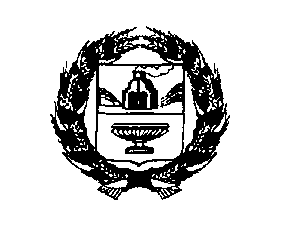 ПОСТАНОВЛЕНИЕ                       02.03.2023 г.                                                                                 № 17с. ВоронихаО создании патрульных, патрульно-маневренных групп В соответствии с Федеральным законом от 21 декабря 1994 года No 68-ФЗ «О защите населения и территорий от чрезвычайных ситуаций природного и техногенного характера», Федеральным законом от 21 декабря 1994 года N 69-ФЗ «О пожарной безопасности, Федеральным законом от 06.10.2003 № 131 – ФЗ «Об общих принципах организации местного самоуправления в Российской Федерации», методическими рекомендациями Сибирского регионального центра МЧС России от 22.11.2016 № 758 «О создании патрульных, патрульно-маневренных, маневренных групп», в соответствии с планом основных мероприятий по подготовке Алтайского края к пожароопасному сезону 2023 года, утвержденных распоряжением Правительства Алтайского края от 28.02.2020 № 69-р, в целях своевременного обнаружения очагов возгораний и оперативного реагирования на возможные чрезвычайные ситуации, в том числе связанные с выжиганием сухой травянистой растительности, осуществления мероприятий по предупреждению чрезвычайных ситуаций в весенне-летний  пожароопасный период  2023 года на территории Воронихинского  сельсовета, -                                       ПОСТАНОВЛЯЮ:Утвердить  состав патрульных и патрульно-маневренных групп Воронихинского  сельсовета на своевременное реагирование на природные пожары и термоточки, согласно приложению № 1.       2. Закрепить технику, укомплектовать патрульную и патрульно-маневренную группу первичными средствами пожаротушения, используемые для борьбы с пожаром в начальной стадии его развития,  согласно приложению № 2 .3. Организовать работу групп в виде контрольных выездов на место природного пожара.4. Патрульной и патрульно-маневренной группе в течение пожароопасного периода осуществлять контроль за его прохождением. При угрозе возникновения чрезвычайных ситуаций, вызванных с природными пожарами и термоточками, проблемные вопросы безотлагательно выносить на рассмотрение КЧС и ПБ Администрации Ребрихинского района. 5. Основными задачами групп считать:- обнаружение природных пожаров и термоточек с дальнейшим  сообщением о них в ЕДДС Администрации Ребрихинского района;- осуществление выезда в районы термоточек поступивших от ЕДДС Администрации Ребрихинского района;- тушение мелких вспышек и очагов, обнаруженных в ходе патрулирования; - выявление и пресечение нарушений Правил пожарной безопасности; 6.   Контроль  за исполнением настоящего решения оставляю за собой         Глава  сельсовета                                                  С.А. Реунов.Приложение № 1к постановлению  АдминистрацииВоронихинского сельсовета Ребрихинского района Алтайского края  от 03.03.2023 г№ 17СОСТАВ патрульных групп Воронихинского сельсовета для своевременного реагирования на природные пожары и термоточки                                                                      Приложение № 2к постановлению  АдминистрацииВоронихинского сельсовета Ребрихинского района Алтайского края 03.03.2023 г от   № 17СОСТАВ Патрульно- маневренных групп Воронихинского сельсовета для своевременного реагирования на природные пожары и термоточкиПриложение № 2к постановлению  АдминистрацииВоронихинского сельсовета Ребрихинского района Алтайского края  от 03.03.2023 г № 17Составпервичных средств пожаротушения и техники используемыхдля борьбы с пожаром в начальной стадии его развития№ФИОДолжность Телефон 1.Реунов Сергей АлександровичРуководитель группы, Глава  Воронихинского сельсовета8-961-998-93-352.Шашлыков Алексей МихайловичЖитель с.ВоронихаИстопник сельсовета8-963-508-27-833.Емельянова Карина АнатольевнаГлавный специалист администрации сельсовета8-903-072-68-90№Ф.И.ОДолжностьТелефон1.Реунов Сергей АлександровичРуководитель группы, Глава  Воронихинского сельсовета8-961-998-93-352.Шашлыков Алексей МихайловичЖитель с.ВоронихаИстопник сельсовета8-963-508-27-833.Емельянова Карина АнатольевнаГлавный специалист администрации сельсовета8-903-072-68-90№п/пНаименованиеНаименованиеКоличество  (ед)/принадлежность Количество  (ед)/принадлежность Примечание1Автомобиль  УАЗ220695Автомобиль  УАЗ2206951/ Администрация Воронихинского сельсовета1/ Администрация Воронихинского сельсовета2Лопата штыковаяЛопата штыковая2/ Администрация Воронихинского сельсовета2/ Администрация Воронихинского сельсовета3БагорБагор1/ Администрация Воронихинского сельсовета1/ Администрация Воронихинского сельсовета4Емкость для воды (канистра)Емкость для воды (канистра)2/ по 2/ по   5Ранец противопожарный РП-15 Ермак1/ Администрация Воронихинского сельсовета1/ Администрация Воронихинского сельсовета